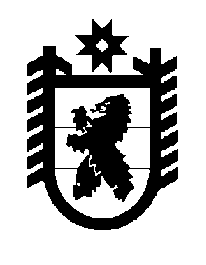 Российская Федерация Республика Карелия    ПРАВИТЕЛЬСТВО РЕСПУБЛИКИ КАРЕЛИЯПОСТАНОВЛЕНИЕот  14 февраля 2017 года № 60-Пг. Петрозаводск О внесении изменения в постановление Правительства Республики Карелия от 6 ноября 2014 года № 333-ППравительство Республики Карелия п о с т а н о в л я е т:1. Внести в пункт 5 Порядка распределения средств добровольных пожертвований, поступивших от юридических и физических лиц на оказание помощи гражданам Украины и лицам без гражданства, постоянно проживавшим на территориях отдельных населенных пунктов и в иных местах проживания в Донецкой и Луганской областях Украины, прибывшим на территорию Российской Федерации в экстренном массовом порядке 
до 1 января 2016 года и проживающим на территории Республики Карелия, утвержденного постановлением Правительства Республики Карелия 
от 6 ноября 2014 года № 333-П (Собрание законодательства Республики Карелия, 2014, № 11, ст. 2021; 2015, № 9, ст. 1749; № 12, ст. 2373; Официальный интернет-портал правовой информации (www.pravo.gov.ru), 
21 июня 2016 года, № 1000201606210001; 1 сентября 2016 года, 
№ 1000201609010001), изменение, заменив слова «30 сентября 2016 года» словами «31 марта 2017 года».2. Действие настоящего постановления распространяется на правоотношения, возникшие с 1 октября 2016 года.ГлаваРеспублики Карелия                                                                 А.П. Худилайнен